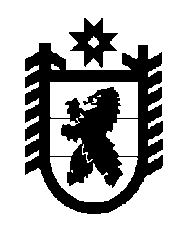 Российская Федерация Республика Карелия    РАСПОРЯЖЕНИЕГЛАВЫ РЕСПУБЛИКИ КАРЕЛИЯВнести в состав Совета по культуре при Главе Республики Карелия (далее  – Совет), утвержденный распоряжением Главы Республики Карелия  от 17 августа 2007 года № 597-р (Собрание законодательства Республики Карелия, 2007, № 8, ст. 1027; 2009, № 5, ст. 511; 2010, № 12, ст. 1684; 2011,  № 4, ст. 488; № 9, ст. 1427; 2012, № 5, ст. 882; № 8, ст. 1428; 2013, № 8, ст. 1431; 2014, № 12, ст. 2260), следующие изменения:1) включить в состав Совета следующих лиц: 	2) указать новые должности следующих лиц:  	3) исключить из состава Совета Аникину И.В., Нилову В.И.,      Новикову Н.П., Преснякова А.П.          Глава Республики  Карелия                                                               А.П. Худилайненг. Петрозаводск11  мая 2016 года№ 171-рЛесонен А.Н.–Министр культуры Республики Карелия, заместитель председателя СоветаБелобородов А.С. –председатель общественной организации Союз композиторов Карелии (по согласованию) Ваян Т.Е. –член Карельской региональной общественной организации «Творческий союз художников Карелии», председатель Карельской республиканской общественной организации «Гильдия мастеров декоративно-прикладного искусства Республики Карелия» (по согласованию)Захарченко С.О. –член Карельского республиканского представительства Общероссийской общественной организации  «Союз российских писателей» (по согласованию)Лапичкова В.П.– исполнительный директор Библиотечной ассоциации Республики Карелия (по согласованию)    Савельева С.Г.– председатель отделения Общероссийской общественной организации «Союз театральных деятелей Российской Федерации (Всероссийское театральное общество)» – «Союз театральных деятелей Республики Карелия» (по согласованию)Томчик А.А.–заместитель Министра культуры Республики Карелия;Улич В.В.–заместитель Премьер-министра Правительства Республики Карелия, заместитель председателя Совета    Антонова Л.А.–член Карельского регионального отделения Общероссийской общественной организации «Союз дизайнеров России» (по согласованию)Богданова Е.В.–директор федерального государственного бюджетного учреждения культуры «Государственный историко-архитектурный и этнографический музей-заповедник «Кижи» (по согласованию)Вавилова Н.И. –директор бюджетного учреждения «Музей изобразительных искусств Республики Карелия», член Общественной палаты Российской Федерации (по согласованию)Муллонен И.И.  –главный научный сотрудник федерального государственного бюджетного учреждения науки  Института языка, литературы и истории Карельского научного центра Российской академии наук (по согласованию)Рузанова Н.С.–советник при ректорате федерального государственного бюджетного образовательного учреждения высшего образования «Петрозаводский государственный университет», председатель Общественного совета при Министерстве культуры Республики Карелия (по согласованию);